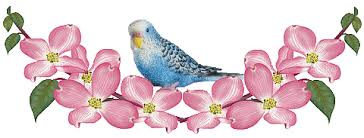 Dziękujemy Drogim Rodzicom za zaangażowanie i nieocenioną  pomoc w organizacji Dnia Babci i Dziadka w dniu 25.01.2018r.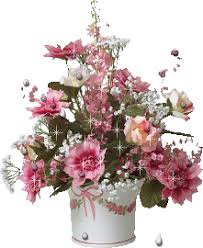 